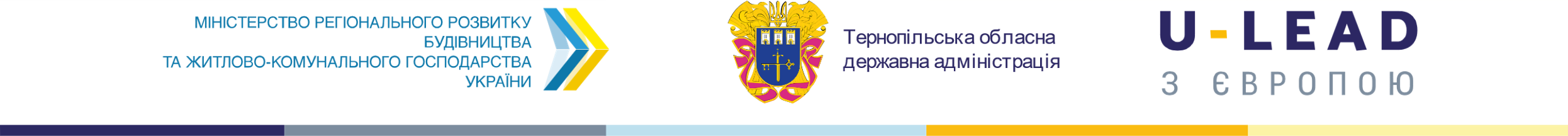 проектплан проведення КРУГЛого СТоЛу
«ПЕРСПЕКТИВИ СТАНОВЛЕННЯ ТА ФУНКЦІОНУВАННЯ АРР,
ЯК ДІЄВОГО ІНСТРУМЕНТУ РЕГІОНАЛЬНОГО РОЗВИТКУ 
НА ПРИКЛАДІ ТЕРНОПІЛЬСЬКОЇ ОБЛАСТІ»Місце проведення: Тернопільська обласна державна адміністрація (м. Тернопіль, вул. Грушевського, 8)Дата проведення: 21 березня 2019 рокуЧас проведення: 11:00 - 13:00Мета заходу: обговорення актуальних питань становлення та ролі АРР у сфері регіонального розвитку в контексті нової державної регіональної політики України, представлення напрацювань АРР Тернопільської області у напрямах проектної діяльності та залучення інвестицій, обговорення подальших кроків щодо її інституційної підтримки.Учасники: Міністерство регіонального розвитку, будівництва та житлово-комунального господарства України, ДУ «Офіс із залучення та підтримки інвестицій», Тернопільська обласна державна адміністрація, Тернопільська обласна рада; члени наглядової ради АРР Тернопільської області, агенція регіонального розвитку Тернопільської області, Група радників з впровадження державної регіональної політики Програми «U-LEAD з Європою», Тернопільський Центр розвитку місцевого самоврядування.Модератор:
Ігор Васильович ВОНС, заступник голови Тернопільської ОДА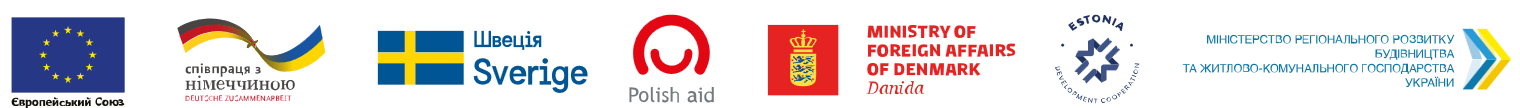 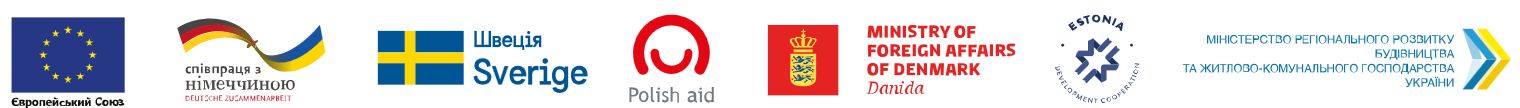 11:00-11:30Вступне слово В’ячеслав Андронович НЕГОДА, Перший заступник Міністра регіонального розвитку, будівництва та житлово-комунального господарства УкраїниСтепан Степанович БАРНА, Голова Тернопільської обласної державної адміністрації11:30-11:40Роль і функції АРР в контексті міжнародного досвіду та впровадження нової державної регіональної політики в Україні Юрій Іванович ТРЕТЯК, Керівник Групи радників з впровадження державної регіональної політики в Україні Програми «U-LEAD з Європою»11:40-11:50Співпраця UkraineInvest з Тернопільською ОДА і АРР, перспективи залучення іноземних інвесторів в регіонУляна Йосипівна ХРОМ’ЯК, Заступник Голови правління ДУ «Офіс із залучення та підтримки інвестицій UkraineInvest»11:50-12:00Інвестиційна складова в діяльності АРР на прикладі реалізації Проекту «Розвиток інституційної спроможності в залученні інвестицій на регіональному рівні: Тернопільська область»Василь Миколайович ФЕДЮК, радник з питань планування та координації регіонального розвитку Групи радників з впровадження державної регіональної політики в Україні Програми «U-LEAD з Європою»12:00-12:15Про становлення та діяльність Агенції регіонального розвитку Тернопільської області Володимир Адамович ВАСИЛЕВСЬКИЙ, директор Установи «Агенція регіонального розвитку Тернопільської області»12:15-12:50Що потрібно зробити на центральному та обласному рівнях, щоб АРР стали дієвим інструментом регіонального розвитку?Степан Степанович БАРНА, Голова Тернопільської обласної державної адміністраціїВіктор Вікторович ОВЧАРУК, Голова Тернопільської обласної радиСергій Віталійович НАДАЛ, Тернопільський міський головаЧлени Наглядової ради АРР Тернопільської областіОбговорення (учасники круглого столу)12:50-13:00Підведення підсумківВ’ячеслав Андронович НЕГОДА, Перший заступник Міністра регіонального розвитку, будівництва та житлово-комунального господарства УкраїниСтепан Степанович БАРНА, Голова Тернопільської обласної державної адміністрації